                                                                                                                                                                                                        О Т К Р Ы Т О Е    А К Ц И О Н Е Р Н О Е     О Б Щ Е С Т В О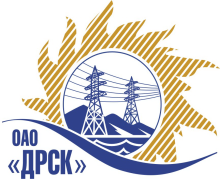 ПРОТОКОЛрассмотрения заявокПРЕДМЕТ ЗАКУПКИ:Открытый запрос предложений (ЭТП) на право заключения Договора на выполнение работ: Закупка № 76  - Строительство закрытой стоянки РПБ Шимановский РЭС (с ПИР) филиал «АЭС».Закупка проводится согласно ГКПЗ 2015г. года, раздела  2.1.1 «Услуги КС» № 76 на основании указания ОАО «ДРСК» от  12.11.2014 г. № 293.Плановая стоимость закупки:  5 500 000,00   руб. без НДС.  ПРИСУТСТВОВАЛИ: постоянно действующая Закупочная комиссия 2-го уровня.ВОПРОСЫ, ВЫНОСИМЫЕ НА РАССМОТРЕНИЕ ЗАКУПОЧНОЙ КОМИССИИ: О  рассмотрении результатов оценки заявок Участников.О признании предложений соответствующими условиям запроса предложений.О предварительной ранжировке предложений.О проведении переторжкиРАССМАТРИВАЕМЫЕ ДОКУМЕНТЫ:Протокол вскрытия конвертов от 15.01.2015г. № 184/УКС-ВИндивидуальные заключения Майорова А.А., Елисеевой М.Г., Лаптева И.А.Предложения участников.ВОПРОС 1 «О рассмотрении результатов оценки заявок Участников»ОТМЕТИЛИ:Извещение о проведении открытого запроса предложений опубликовано на сайте в информационно-телекоммуникационной сети «Интернет» www.zakupki.gov.ru от 27.12.2014 г. № 31401881342.Процедура вскрытия конвертов с предложениями  участников запроса предложений проводилась начиная с 10:00 (время благовещенское) 15.01.2015 г. в электронном сейфе площадки b2b-energo.ru.Планируемая стоимость лота в ГКПЗ ОАО «ДРСК» составляет: 5 500 000,00    руб. без учета НДС.До момента окончания срока подачи предложений Участниками запроса предложений было поданы 3 (три) предложения:1.5. Члены закупочной комиссии, специалисты Организатора запроса предложений и приглашенные эксперты изучили поступившие предложения участников. Результаты экспертной оценки предложений Участников отражены в сводном экспертном заключении.ВОПРОС 2 «О признании предложений соответствующими условиям запроса предложений»ОТМЕТИЛИ:Предлагается признать предложения ООО "Прометей" (675000 Амурская обл. г. Благовещенск ул. Островского, дом 65, помещение 6), ООО "КАМИЛА" (675000, Россия, Амурская обл., г. Благовещенск, ул. Северная, д. 167, лит. А), ООО "СтройГрад" (675000, Россия, Амурская обл., г. Благовещенск, ул. Нагорная, д. 29)  удовлетворяющим по существу условиям запроса предложений и принять их к дальнейшему рассмотрению.ВОПРОС 3  «О предварительной  ранжировке предложений»ОТМЕТИЛИ:В соответствии с требованиями и условиями, предусмотренными извещением о закупке и Закупочной документацией, предлагается ранжировать предложения следующим образом: ВОПРОС 4 «О проведении переторжки»ОТМЕТИЛИ:Учитывая результаты экспертизы предложений Участников закупки, Закупочная комиссия полагает целесообразным проведение переторжки.РЕШИЛИ:По вопросу № 1:Признать объем полученной информации достаточным для принятия решения.Утвердить цены, полученные на процедуре вскрытия конвертов с предложениями участников открытого запроса предложений:По вопросу № 2Признать предложения ООО "Прометей" (675000 Амурская обл. г. Благовещенск ул. Островского, дом 65, помещение 6), ООО "КАМИЛА" (675000, Россия, Амурская обл., г. Благовещенск, ул. Северная, д. 167, лит. А), ООО "СтройГрад" (675000, Россия, Амурская обл., г. Благовещенск, ул. Нагорная, д. 29)   соответствующими условиям закупки.По вопросу № 3:Утвердить предварительную ранжировку предложений:1 место: ООО "Прометей" г. Благовещенск;2 место: ООО "КАМИЛА"  г. Благовещенск;2 место: ООО "СтройГрад"  г. Благовещенск.По вопросу № 4:.Провести переторжку. Допустить к участию в переторжке предложения следующих участников: ООО "Прометей" (675000 Амурская обл. г. Благовещенск ул. Островского, дом 65, помещение 6), ООО "КАМИЛА" (675000, Россия, Амурская обл., г. Благовещенск, ул. Северная, д. 167, лит. А), ООО "СтройГрад" (675000, Россия, Амурская обл., г. Благовещенск, ул. Нагорная, д. 29).  Определить форму переторжки: заочная.Назначить переторжку на 09.02.2015 в 15:00 час. (благовещенского времени).Место проведения переторжки: ЭТП b2b-energoТехническому секретарю Закупочной комиссии уведомить участников, приглашенных к участию в переторжке, о принятом комиссией решенииДАЛЬНЕВОСТОЧНАЯ РАСПРЕДЕЛИТЕЛЬНАЯ СЕТЕВАЯ КОМПАНИЯУл.Шевченко, 28,   г.Благовещенск,  675000,     РоссияТел: (4162) 397-359; Тел/факс (4162) 397-200, 397-436Телетайп    154147 «МАРС»;         E-mail: doc@drsk.ruОКПО 78900638,    ОГРН  1052800111308,   ИНН/КПП  2801108200/280150001№ 184/УКС-Р             город  Благовещенск.02.2015г.№Наименование участника и его адресПредмет и общая цена заявки на участие в запросе предложений1ООО "Прометей" (675000 Амурская обл. г. Благовещенск ул. Островского, дом 65, помещение 6)Цена: 5 200 000,00 руб. (НДС не облагается)2ООО "КАМИЛА" (675000, Россия, Амурская обл., г. Благовещенск, ул. Северная, д. 167, лит. А)Цена: 5 471 499,00 руб. (цена без НДС)6 456 368,82 рублей с учетом НДС.3ООО "СтройГрад" (675000, Россия, Амурская обл., г. Благовещенск, ул. Нагорная, д. 29)Цена: 5 500 000,00 руб. (цена без НДС)6 490 000,00 рублей с учетом НДС.Место в ранжировкеНаименование и адрес участникаЦена и иные существенные условияКоличество баллов1 местоООО "Прометей" (675000 Амурская обл. г. Благовещенск ул. Островского, дом 65, помещение 6)Цена: 5 200 000,00 руб. (НДС не облагается)Срок начала работ: дата подписания договора.Срок завершения работ: 30 ноября 2015г. Условия финансирования: Без аванса. В течение 30 (тридцати) календарных дней следующих за месяцем, в котором выполнены работы, после подписания справки о стоимости выполненных услуг КС-3.Гарантия на выполненные работы – 36 месяцев. Гарантия на материалы и оборудование – 36 месяцев. Предложение действительно до 30 марта 2015г.32 местоООО "КАМИЛА" (675000, Россия, Амурская обл., г. Благовещенск, ул. Северная, д. 167, лит. А)Цена: 5 471 499,00 руб. (цена без НДС)6 456 368,82 рублей с учетом НДС.Срок начала работ: с даты заключения договора подряда.Срок завершения работ: 30 октября 2015г. Условия финансирования: Без аванса. В течение 30 (тридцати) календарных дней следующих за месяцем, в котором выполнены работы, после подписания справки о стоимости выполненных услуг КС-3.Гарантия на выполненные работы – 36 месяцев. Гарантия на материалы и оборудование – 36 месяцев. Предложение действительно до 30 октября 2015г.33 местоООО "СтройГрад" (675000, Россия, Амурская обл., г. Благовещенск, ул. Нагорная, д. 29)Цена: 5 500 000,00 руб. (цена без НДС)6 490 000,00 рублей с учетом НДС.Срок начала работ: 16 февраля 2015г.Срок завершения работ: 30 ноября 2015г. Условия финансирования: Без аванса. В течение 30 (тридцати) календарных дней следующих за месяцем, в котором выполнены работы, после подписания справки о стоимости выполненных услуг КС-3.Гарантия на выполненные работы – 36 месяцев. Гарантия на материалы и оборудование – 36 месяцев. Предложение действительно до 16 февраля 2015г.3Ответственный секретарьТехнический секретарь________________________________________________М.Г. ЕлисееваК.В. Курганов